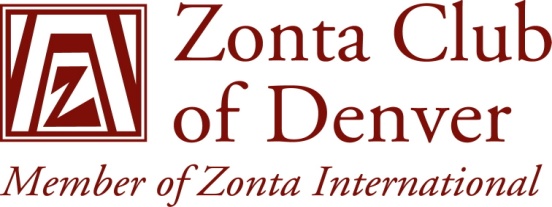 ZONTA CLUB OF DENVER EMERITUS DUES STATEMENTFor the Fiscal Year June 1, 2011 to May 31, 2012Due by May 1, 2011		Zonta International				$83.00 *		District 12 Dues				$32.00                                Zonta Club of Denver Dues	    	    0.00					Total Due	                    $115.00	Make checks payable to:  			Zonta Club of 	Mail to:			   Reminder:	Dues paid after May 15, 2011, are subject to a $25 late charge.  If paid 		after June 1, 2011, a $40 reinstatement fee is added of which $15 is paid 		to Zonta International.In renewing your Zonta membership by the payment of your annual dues, you are also renewing your commitment to Service in the community here and abroad and the support of the club and your fellow Zontians.$3 is for club liability